
i﷽﷽﷽﷽﷽﷽﷽﷽﷽﷽﷽﷽﷽﷽﷽﷽﷽﷽﷽一带一路国际商协会大会参展须知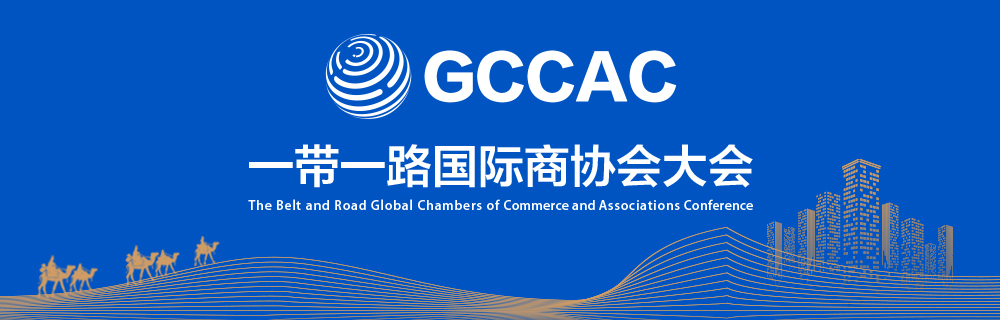     全球最具影响力的，以商会、行业协会等社会组织为主要参与主体的世界级盛会，盛情邀请世界各国/地区政府、商会、行业协会、社会机构、学术组织、知名企业等，共襄盛举，聚力天下万商，共创“一带一路”繁荣。参展机构请于2018年10月1日前，参会单位或个人请于10月15日前将参与内容提报至组委会并完成确认。一、参展（一）时间安排1、参展商签到：10月27日17：00前2、布展：10月27日晚间物料进馆         10月28日8：00—17：00搭建3、展期：10月29日—10月30日 全天4、撤展：10月30日 17：00（二）展位类型1、标准展位（仅剩60个）： 20,000元/个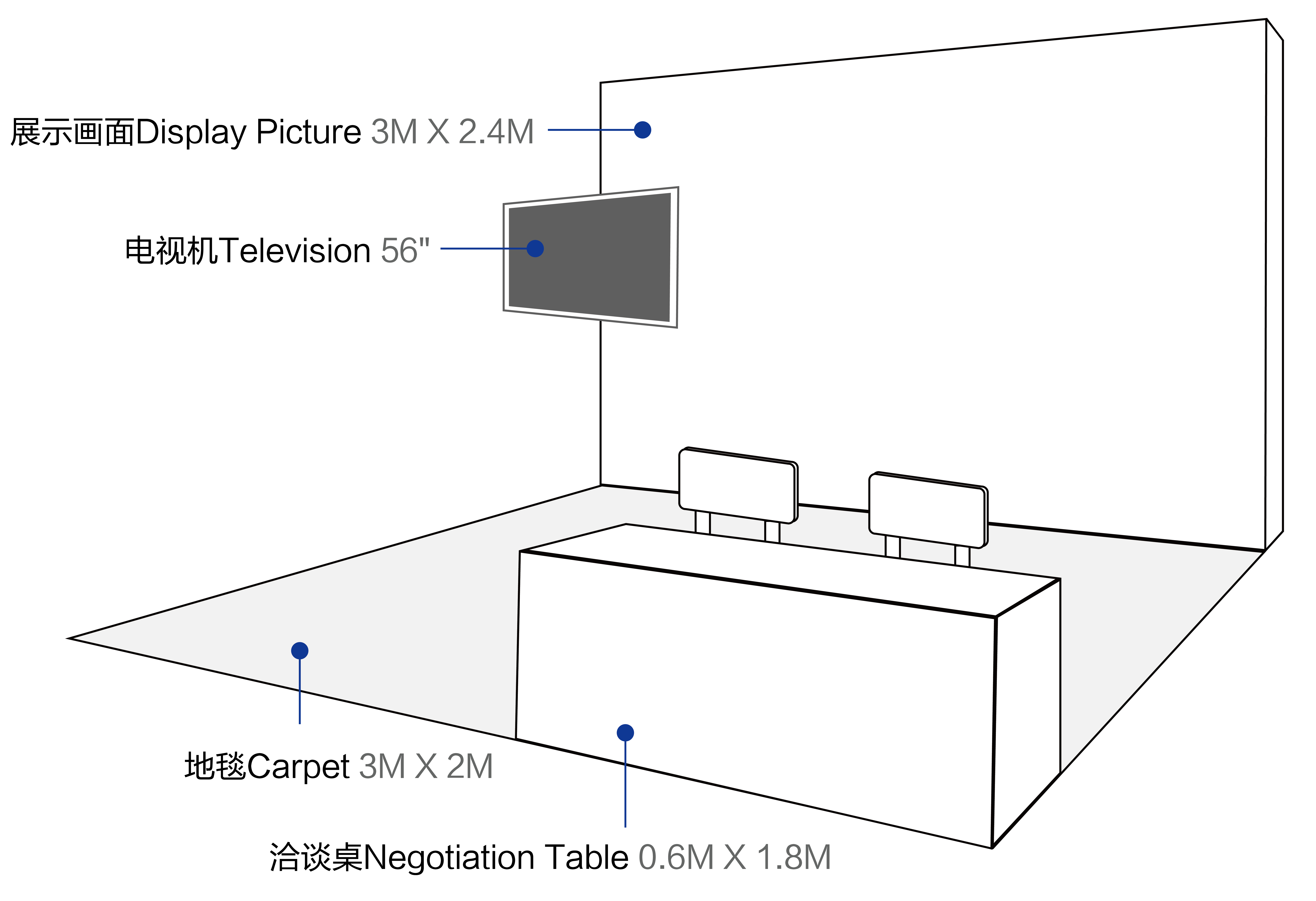 标准展位示意图标准展位面积为6平方米（2m×3m），服务内容包括：（1）3m×2.4m展位背景搭建及画面设计和制作；（2）56寸液晶电视机1台，具备USB接口播放功能；（3）1.8m×0.6m洽谈桌1张；（4）洽谈椅2把；（5）展位地面地毯；（6）5安培/220伏特的电源插座1个；（7）展位背景板射灯4个；（8）大会会务手册半版广告；（9）环球网“线上博览会”展位1个，线上同步全方位呈现展位内容，做永不落幕的展览会；（10）环球网人物专访或机构专访1篇。    2、特装展位（仅剩20个）1000元/㎡，18㎡起租。服务内容包括：（1）提供电源，室内光地，无任何设施，自行搭建；（2）大会会务手册半版广告；（3）环球网“线上大会”展位1个，线上同步全方位呈现展位内容，做永不落幕的展览会；（4）环球网人物专访或机构专访1篇。二、分论坛合作本届大会为全球高端商务资源创造了优质的展现和交互空间，是全球范围最具影响力的商协会年度盛会。届时将有数百位国内外政府要员、国际机构负责人、专家学者，以及来自“一带一路”沿线国家及世界各国的商协会会长、会员企业家等庞大商务群体参加本次盛会。为提升大会资源涉猎面，丰富大会覆盖内容，凝聚更多支柱力量积极参与，特别邀请相关政府部门、权威机构、大型商协会等共同开发和主办相关分论坛。具体事宜请联系组委会相关人员咨询洽谈。三、大会指定账户参展和参会费用请汇至大会指定账户，展位分配实行“先预定、先分配”原则。具体事宜请填写回执表（附件二）提交至组委会后，工作人员具体对接。户名：环球时报在线（北京）文化传播有限公司开户行：中国交通银行股份有限公司北京光华路支行账号：1100 6102 1018 0100 41082四、联系我们组委会竭诚为您服务，您可以：1、填写回执表（附件二），发送邮件或传真至组委会。2、登陆环球网商协会频道chamber.huanqiu.com或大会官网www.gccac.com.cn了解最新活动信息及线上报名。3、联系组委会邮箱：gccac@huanqiu.com 电话：010–65361101–2902 传真：010–65361899联系人：曾先生 13675816338 王女士 13520929229        陈先生 18857786088   Chad +86 13695892636   Sally Lei  +86 13930102079商务合作：陈先生 13051661555/010–65361101-8008组委会地址：北京市朝阳区东三环北路19号中青大厦16楼附件一：简要议程附件二：回执表一带一路国际商协会大会简要议程一带一路国际商协会大会简要议程一带一路国际商协会大会简要议程时间时间议程10月28日12：00-22：00嘉宾报到，入住酒店10月29日09：00-12：00一带一路国际商协会会长大会、展览会、项目对接会10月29日12：30-13：30自助午餐10月29日14：00-17：30展览会、项目对接会、分论坛  10月30日09：00-12：00展览会、项目对接会、分论坛  10月30日12：30-13：30自助午餐  10月30日14：00-17：30一带一路国际商协会颁奖盛典、展览会、项目对接会、分论坛一带一路国际商协会大会回执表一带一路国际商协会大会回执表一带一路国际商协会大会回执表单位名称单位类型□政府机构   □地区商会   □行业协会   □使领馆  □学术机构   □投资促进机构  □企业（主要行业：                            ）□其他（请备注机构类别：                      ）  □政府机构   □地区商会   □行业协会   □使领馆  □学术机构   □投资促进机构  □企业（主要行业：                            ）□其他（请备注机构类别：                      ）  联系方式联系人：固话：联系方式邮箱：手机：联系方式地址：地址：参与内容（可多选）□设置展位   □承办相关分论坛   □出席会长大会   □出席相关论坛   □参加商协会评选   □观摩展览及对接洽谈   □其他（请备注：                      ）□设置展位   □承办相关分论坛   □出席会长大会   □出席相关论坛   □参加商协会评选   □观摩展览及对接洽谈   □其他（请备注：                      ）展位要求□标准展位   □特装展位         平方米□标准展位   □特装展位         平方米希望结识哪些主体（可多选）□国际商协会   □跨国机构   □学术机构□政府部门（类型或名称：                     ） □投资商   □项目方   □媒体      □其他（请备注：                      ）□国际商协会   □跨国机构   □学术机构□政府部门（类型或名称：                     ） □投资商   □项目方   □媒体      □其他（请备注：                      ）建议或其他